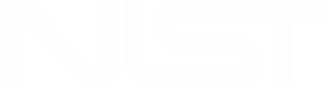 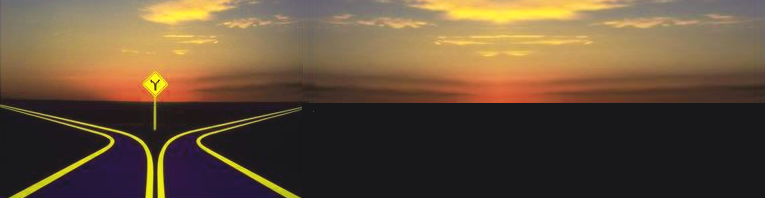 The New Frontiers in IT and Measurement ScienceRapid advances in mobile cloud computing are bringing sweeping changes to the way mobile computing and communication services are delivered around the globe. More than an incremental change, mobile cloud computing is expected to radically alter users’ working and life styles.Breakout sessions will feature discussion of issues and actions: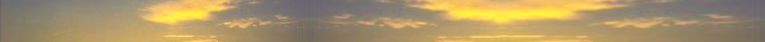 FromFromToCloud and Mobility ~ Cloud provides ubiquitous, on-demand, elastic, self-configurable, cost effective computing. Mobile devices are accessible, convenient gadgets, with regional wireless communication services and limited data services that have limited computing and power resources.Cloud and Mobility ~ Cloud provides ubiquitous, on-demand, elastic, self-configurable, cost effective computing. Mobile devices are accessible, convenient gadgets, with regional wireless communication services and limited data services that have limited computing and power resources.Cloud Mobility ~ Low-end mobile devices access diverse and scalable cloud computing resources and globally connected mobile enabled resources to receive unlimited mobile application services.As part of its continuing cloud computing series, the National Institute of Standards and Technology is hosting a new forum on Cloud and Mobility. Join experts in the fields of cloud, mobility, and measurement for thought-provoking plenary talks, panel presentations, facilitated breakout discussion, poster sessions, and networking around these themes:Federal Perspectives on Cloud and MobilityThe Vision for Cloud and Mobility Current State of Cloud and Mobility IntersectionsIntersections of Cloud and Mobility on the Horizon Bringing Mobility and Cloud TogetherChallenges and Lessons LearnedPath Forward to a Federated Mobile Cloud  Lessons Learned in MobilityChallenges for Cloud and Mobility, includingUse Cases, Technologies, Consumer IssuesDomain- and Sector-Specific PerspectivesAs part of its continuing cloud computing series, the National Institute of Standards and Technology is hosting a new forum on Cloud and Mobility. Join experts in the fields of cloud, mobility, and measurement for thought-provoking plenary talks, panel presentations, facilitated breakout discussion, poster sessions, and networking around these themes:Federal Perspectives on Cloud and MobilityThe Vision for Cloud and Mobility Current State of Cloud and Mobility IntersectionsIntersections of Cloud and Mobility on the Horizon Bringing Mobility and Cloud TogetherChallenges and Lessons LearnedPath Forward to a Federated Mobile Cloud  Lessons Learned in MobilityChallenges for Cloud and Mobility, includingUse Cases, Technologies, Consumer IssuesDomain- and Sector-Specific PerspectivesAs part of its continuing cloud computing series, the National Institute of Standards and Technology is hosting a new forum on Cloud and Mobility. Join experts in the fields of cloud, mobility, and measurement for thought-provoking plenary talks, panel presentations, facilitated breakout discussion, poster sessions, and networking around these themes:Federal Perspectives on Cloud and MobilityThe Vision for Cloud and Mobility Current State of Cloud and Mobility IntersectionsIntersections of Cloud and Mobility on the Horizon Bringing Mobility and Cloud TogetherChallenges and Lessons LearnedPath Forward to a Federated Mobile Cloud  Lessons Learned in MobilityChallenges for Cloud and Mobility, includingUse Cases, Technologies, Consumer IssuesDomain- and Sector-Specific PerspectivesFuture Directions for Cloud and MobilityFuture Directions for Cloud and MobilityFederated Community Cloud Roadmap PAPAccessibility Cloud Roadmap PAP The Future Cloud and its Implications for MobilityThe Future of Mobility and its Implications for the CloudChallenges at the Intersection of Cloud and MobilityChallenges at the Intersection of Cloud and MobilityReliability Design Goals Research  Privacy and Security Issues Cloud-Enhancing Mobility ApplicationsUbiquitous ComputingPath Forward: Working Together on Major ChallengesPath Forward: Working Together on Major ChallengesFederated Mobile CloudPrivacy and SecurityAccessibilityUbiquitous ComputingDay 1 ~ October 1, 2013Day 2 ~ October  2, 2013VISION/FORWARD THINKINGCHALLENGES FOR CLOUD AND MOBILITY8:00Registration and NetworkingRegistration and Networking8:009:00Welcome & Opening RemarksWelcome and Opening Remarks9:009:10Keynote SpeakersFederal Perspectives on Cloud and MobilityThe Vision for Cloud and MobilityDay 1 Report Out9:109:10Keynote SpeakersFederal Perspectives on Cloud and MobilityThe Vision for Cloud and MobilityKeynote SpeakerBringing Mobility and Cloud Together – Key Challenges and Lessons Learned 9:309:50Introduction to Forum and WorkshopIntroduction to Forum and Workshop9:5010:00Moderated PanelCurrent State of Cloud and Mobility IntersectionsModerated PanelLessons Learned in Mobility 10:0011:30Plenary SessionProgress on USG Cloud Computing Technology Roadmap Priority Action Plan SuccessesSecurity Reference Architecture, Metrics, Service Level Agreements,  Standards Plenary Session 1Challenges for Cloud and Mobility – Use Cases, Technologies, Consumer IssuesTechnology, Business/Economic, Privacy & Security, and Behavioral Challenges11:3012:45Lunch and Poster Session, Café Conversations Lunch and Poster Session12:452:00Moderated PanelIntersections of Cloud and Mobility on the Horizon – near and future applications and technologiesPlenary Session 2Challenges for Cloud and Mobility – Domain- and Sector-SpecificIntelligence, First Responders, Healthcare, Financial/Banking/Business2:003:10Breakout SessionsFuture Directions for  Cloud and Mobility Federated Community Cloud Roadmap PAPAccessibility Cloud Roadmap PAP The Future Cloud and its Implications for MobilityThe Future of Mobility and its Implications for the CloudBreakout SessionsChallenges at the Intersection of Cloud and MobilityReliability Design Goals Research  Privacy and Security Issues Cloud-Enhancing Mobility ApplicationsUbiquitous Computing3:104:45Closing RemarksClosing Remarks4:45Day 3 ~ October  3, 2013PATH FORWARD8:00Registration and Networking8:009:00Welcome and Opening Remarks9:009:10Day 2 Report Out 9:109:30Keynote SpeakerPath Forward to a Federated Mobile Cloud  9:3010:00Charge for Breakouts: Objectives and Outcomes 10:0010:15Breakout SessionsPath Forward: Working Together on Major Challenges10:15Breakout SessionsPath Forward: Working Together on Major Challenges10:15Breakout SessionsPath Forward: Working Together on Major Challenges10:1511:45Report Out11:4512:15Next Steps/Adjourn12:15